                           PILOT ELT         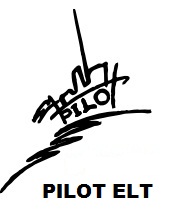 	International Book Distribution	Methodology and Consultancy Centre                                               _________________________________________________________г. Ростов-на-Дону, 344006Соколова, 18 оф 6Тел: (863) 250-90-75/76/77                                                                                                             e-mail: pilotrnd@mail.ru                                                                                             vk.com/pilot_eltДонской Государственный Технический УниверситетКафедра «Мировые языки и культуры»Издательство Oxford University Press Методический и консультационный центр PILOT ELT14 ноября 2018 года                                                       г. Ростов-на-ДонуПрограмма семинара «Incorporating interactive games into different stages of the foreign language learning process to introduce practice and consolidate new language material»09:00 – 10:00 Registration10:00 – 10:10 Opening session -  PILOT ELT welcome speech10:10 – 11:10 Session1: Young Learners“The playful world of games as a natural way to create the ideal learning environment for young learners of English”. (Charlotte Rance)11:10 – 11:20 Break11:20 – 12:20 Session 2: Teenage learners“Employing interactive games in a teenage classroom to leverage teenage learners’ natural desires for socializing, competition and self-expression”. (Charlotte Rance)12:20 – 13:20 Lunch 13:20 – 14:20 Session 3: Adult learners “A plethora of benefits of using games in the English language classroom with adults to achieve better group dynamics, reinforced learning, whole class participation, satisfaction and motivation”. (Charlotte Rance)14:20 – 14:30 Break14:30 – 15:30 Session 4: Oxford University Press teaching resources (PILOT ELT)15:30 – 16:00 Questions and lottery OUP lecturer -  Charlotte Rance         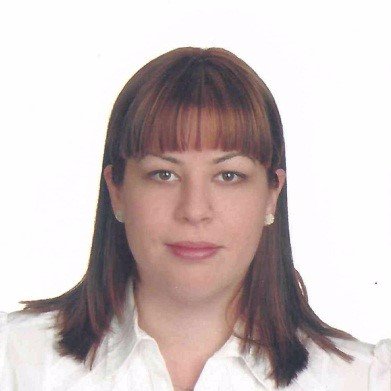 Charlotte Rance is a teacher trainer and consultant from Brighton. She has worked in the English language teaching industry for over a decade, and works with various groups of learners. Her areas of interest are increasing classroom engagement, and developing language learning through reading. Charlotte has lived and worked in different countries, as well as her native UK, where she completed her Diploma in TESOL at the University of Brighton. She has written articles for Modern English Teacher and the Oxford University Press blog, and has spoken at a wide range of institutions and international conferences. Her priority as a trainer is to provide practical advice and strategies that teachers can implement in their lessons.Место проведения:  ул. Журавлева, 33, корпус Юридического факультета ДГТУ, Конференц зал.Обращаем Ваше внимание, что предварительная регистрация обязательна, количество мест ограничено.